Аннотация к рабочей программе по физической культуре 5-9  класс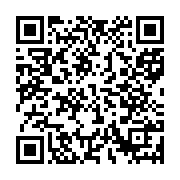 Рабочая программа разработана на основе следующих нормативно-правовых документов:Федеральный закон от 29.12.2012 № 273-ФЗ «Об образовании в Российской Федерации»;Приказ Министерства образования и науки Российской Федерации от 31.12.2015 № 1577 «О внесении изменений в федеральный государственный образовательный стандарт основного общего образования, утвержденный приказом Министерства образования и науки Российской Федерации от 17 декабря 2010 г. № 1897» (Зарегистрирован в Минюсте России 02.02.2016 № 40937);Приказ Министерства образования и науки Российской Федерации от 31.12.2015 № 1578 «О внесении изменений в федеральный государственный образовательный стандарт среднего общего образования, утвержденный приказом Министерства образования и науки Российской Федерации от 17 мая 2012 г. № 413» (Зарегистрирован в Минюсте России 09.02.2016 № 41020);Письмо Минобрнауки России от 28.10.2015 №08-1786 «О рабочих программах учебных предметов»;Федеральный закон «О физической культуре и спорте в Российской Федерации» от 04.12.2007 г. № 329-Ф3 (ред. От 21.04.2011 г.);Стратегия развития физической культуры и спорта на период до 2020 года. Распоряжение правительства РФ от 07.08.2009 г. № 1101-р;О проведении мониторинга физического развития обучающихся. Письмо Минобрнауки РФ от 29.03.2010 г. № 06-499;Требования к результатам освоения образовательной программы основного общего образования, представленной в Федеральном государственном стандарте основного общего образования;Концепция духовно-нравственного развития и воспитания личности гражданина;Примерная программа основного общего образования.Программа разработана на основе «Комплексной программы физического воспитания». Авторы: доктор педагогических наук В. И. Лях, кандидат педагогических наук А. А. Зданевич.Сроки реализации: 170 учебных недель. Рабочая программа рассчитана на 340 часа, 2 часов в неделю, на 68 часов в год.Предметом обучения физической культуре в основной школе является двигательная активность человека с общеразвивающей направленностью. В процессе овладения этой деятельностью укрепляется здоровье, совершенствуются физические качества, осваиваются определённые двигательные действия, активно развиваются мышление, творчество и самостоятельность.Важнейшим требованием проведения современного урока по физической культуре является обеспечение дифференцированного и индивидуального подхода к учащимся с учётом состояния здоровья, пола, физического развития, двигательной подготовленности, особенностей развития психических свойств и качеств, соблюдения гигиенических норм.Образовательная область «Физическая культура» призвана сформировать у обучающихся устойчивые мотивы и потребности в бережном отношении к своему здоровью и физической подготовленности, целостном развитии своих физических и психических качеств, творческом использовании средств физической культуры в организации здорового образа жизни.В процессе ее освоения обеспечивается формирование у школьников целостного представления о единстве биологического, психического и социального в человеке законах и закономерностях развития и совершенствования его психофизической природы.Во время изучения конкретных разделов программы предлагаются учащимся теоретические сведения на уроках об основных видах спорта, о безопасности и оказании первой помощи при травмах. Курс обеспечивает:укрепление здоровья обучаемых, развитие основных физических качеств и повышение функциональных возможностей организма;формирование у школьников культуры движений, обогащение их двигательного опыта физическими упражнениями с общеразвивающей и корригирующей направленностью, техническими действиями и приёмами базовых видов спорта;освоение школьниками знаний о физической культуре и спорте, их роли в формировании здорового образа жизни;обучение детей и подростков навыкам и умениям в физкультурно-оздоровительной и спортивно-оздоровительной деятельности, самостоятельной организации занятий физическими упражнениями;воспитание у них положительных качеств личности, норм коллективного взаимодействия и сотрудничества в учебной и соревновательной деятельности.Формы организации занятий в основной школе - уроки физической культуры, физкультурно-оздоровительные мероприятия в режиме учебного дня и самостоятельные занятия физическими упражнениями.Для качественного освоения предметного содержания программы целесообразно использовать три типа уроков: с образовательно-познавательной, образовательно-предметной и образовательно-тренировочной направленностью.На уроках с образовательно-познавательной направленностью учащиеся знакомятся со способами и правилами организации самостоятельных занятий, обучаются навыкам и умениям по организации и проведению таких занятий с использованием ранее изученного материала.Уроки с образовательно-предметной направленностью следует применять в основном при практическом изучении гимнастики, лёгкой атлетики, лыжных гонок, подвижных и народных игр. На этих уроках учащиеся приобретают и новые знания (например, названия упражнений и описание техники их выполнения).Уроки с образовательно-тренировочной направленностью предназначены преимущественно для развития необходимых физических качеств обучаемых. Кроме того, на этих уроках школьники получают представление о физической нагрузке, её влиянии на организм человека, способах контроля и регулирования этой нагрузки.Эти уроки в целом носят образовательную направленность и помогают включать школьников в выполнение самостоятельных заданий. Таким образом, приобретённые на них знания, умения и навыки закрепляются в системе самостоятельных занятий во время утренней зарядки, гигиенической гимнастики до уроков, физкультурных минут, подвижных игр на переменах, прогулках и в кружках и секциях. Развитию самостоятельности учащихся способствует организация спортивных соревнований и спортивных праздников. Они особенно эффективны, если в них используются упражнения, подвижные и народные игры, способы деятельности и знания, освоенные школьниками на уроках физической культуры.